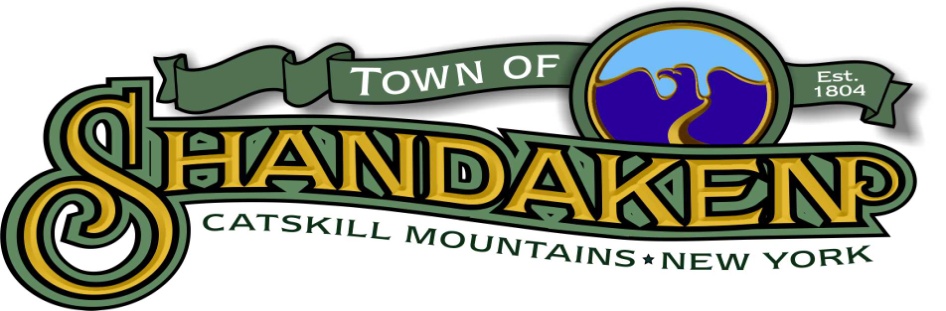 Town of Shandaken Planning BoardMINUTES FOR REGULAR MONTHLY MEETINGDecember 12, 2018The regular meeting was called to order by Chair Brewer at 7:10 pm with the pledge of allegiance.Roll called by Planning Board Chair Don Brewer, and attendance was recorded as follows:	Don Brewer, Chair		PresentArt Christie			PresentJohn Horn			PresentJoanne Kalb			PresentAllen Shiner			Present Cliff Rabuffo			PresentSam Spata			PresentRoll call summary: 7 Present, 0 absentOthers present: Howie McGowan, Bob Kalb, Tina Rice, David BundeCommunications:	NoneMinutes:	Motion was made by Board Chair Brewer to amend the minutes from the last month’s meeting.  Correction made to add the word approval to “contingent on approval” motion seconded by Board Member Rabuffo. All in favor. Old Business:	Potential adjustment to building permit fees.  Changes made to a Building Permit fee by using the square footage rather than an estimated cost of the project, which may not be accurate.  Howie McGowan will do further comparisons and bring it to the January 30, 2019 Planning Board Workshop.	Letter of recommendation of Allen Shiner to continue on the Planning Board, letter to be given to the Shandaken Town Board. All in Favor.New Business:Dave Bunde – Birch Creek Mercantile:	Mr. Bunde submitted a complete Special Use Application for a Change of Use, from a Mercantile to a Place of Assembly.  All Board Members received a copy of the application for their review.  Approval of the Short Environmental Assessment Form will be done after the Public Hearing.  Permit Classification will be A2-Place of Assembly – Drink and Food.  A new building permit may be required for Place of Assembly with an accessory apartment	will require a 2 hour fire barrier or a sprinkler system.  There will be no need for additional parking, lighting or signage.  Mr. Bunde added hours of operations to 12PM-8PM Friday, Saturday and possibly Sundays.  With no further questions by the Board a motion was made by Board Member Kalb to send the application to Public Hearing on January 9, 2019 at 6:45PM seconded by Board Member Christie.  All in favor.Other Business:	Chair Brewer advised that there are (2) Planning Board Members, himself and Sam Spata on the ad hoc committee for STR’s (Short Term Rentals).  The committee is still working on a survey that would eventually be sent out to the towns people.  Any Planning Board Members that have any questions they’d like to see on the survey can give them to Chair Brewer or Board Member Spata.County Liaison:	Sam Spata advised the Planning Board of UCPB Activities.  The Town of Gardiner issuing a 6 month moratorium regarding the new trends in outdoor use ex. Glamping, tents.  The Town of Marbletown amending zoning statute to allow celebratory events at agricultural districts to make it easier to have a wedding on a farm.Adjournment:	There being no further business before the Board, a motion was made for adjournment by Board Member Joanne Kalb, seconded by Board Member John Horn. All in favor. The Town of Shandaken Planning Board regular meeting was adjourned at approximately 8:00 PM. 